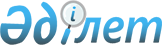 О внесении изменений в решение маслихата города Астаны от 13 декабря 2010 года № 408/54-IV "О бюджете города Астаны на 2011-2013 годы"
					
			Утративший силу
			
			
		
					Решение маслихата города Астаны от 11 августа 2011 года № 473/67-IV. Зарегистрировано Департаментом юстиции города Астаны 31 августа 2011 года № 693. Утратило силу решением маслихата города Астаны от 6 июня 2012 года № 26/4-V      Сноска. Утратило силу решением маслихата города Астаны от 06.06.2012 № 26/4-V

      В соответствии с пунктом 4 статьи 106 Бюджетного кодекса Республики Казахстан и со статьей 6 Закона Республики Казахстан «О местном государственном управлении и самоуправлении в Республике Казахстан», маслихат города Астаны РЕШИЛ:



      1. Внести в решение маслихата города Астаны от 13 декабря 2010 года № 408/54-IV «О бюджете города Астаны на 2011-2013 годы» (зарегистрировано в Реестре государственной регистрации нормативных правовых актов от 30 декабря 2010 года за № 660, опубликовано в газетах «Астана акшамы» от 13 января 2011 года № 3, 4 «Вечерняя Астана» от 13 января 2011 года № 5) следующие изменения:



      1) в пункте 1:

      в подпункте 1) цифры «252 747 755,8» заменить цифрами «253 761 861»;

      цифры «73 532 309,0» заменить цифрами «74 528 982,0»;

      цифры «589 516,8» заменить цифрами «592 844,0»;

      цифры «167 865 425,0» заменить цифрами «167 879 530,0»;

      в подпункте 2) цифры «254 075 758,3» заменить цифрами «256 615 510,5»;

      в подпункте 4) цифры «8 336 405,0» заменить цифрами «6 810 758,0».



      2. Приложения 1, 6, 9, 12 к указанному решению изложить в новой редакции согласно приложениям 1, 2, 3, 4 к настоящему решению.



      3. Настоящее решение вводится в действие с 1 января 2011 года.      Председатель сессии

      маслихата города Астаны                    Х. Садвакасов      И.о. секретаря

      маслихата города Астаны                    Е. Оспанов      СОГЛАСОВАНО

      И.о. начальника

      ГУ «Управление экономики и

      бюджетного планирования города Астаны»

      (УЭ и БП)                                  Г. Молдаш

                                          Приложение 1

                                 к решению маслихата города Астаны

                               от 11 августа 2011 года № 473/67-IV                                          Приложение 1

                                к решению маслихата города Астаны

                              от 13 декабря 2010 года № 408/54-IV                 Бюджет города Астаны на 2011 год      И.о. секретаря маслихата города Астаны           Е. Оспанов

                                          Приложение 2

                                 к решению маслихата города Астаны

                               от 11 августа 2011 года № 473/67-IV                                          Приложение 6

                                к решению маслихата города Астаны

                              от 13 декабря 2010 года № 408/54-IV            Перечень бюджетных программ района "Алматы"

                  города Астаны на 2011 год      И.о. секретаря маслихата города Астаны           Е. Оспанов

                                          Приложение 3

                                 к решению маслихата города Астаны

                               от 11 августа 2011 года № 473/67-IV                                          Приложение 9

                                к решению маслихата города Астаны

                              от 13 декабря 2010 года № 408/54-IV          Перечень бюджетных программ района "Есиль"

                города Астаны на 2011 год      И.о. секретаря маслихата города Астаны           Е. Оспанов

                                          Приложение 4

                                 к решению маслихата города Астаны

                               от 11 августа 2011 года № 473/67-IV                                          Приложение 12

                                к решению маслихата города Астаны

                              от 13 декабря 2010 года № 408/54-IV            Перечень бюджетных программ района "Сарыарка"

                   города Астаны на 2011 год      И.о. секретаря маслихата города Астаны           Е. Оспанов
					© 2012. РГП на ПХВ «Институт законодательства и правовой информации Республики Казахстан» Министерства юстиции Республики Казахстан
				КатегорияКатегорияКатегорияКатегорияСумма

тыс. тенгеКлассКлассКлассСумма

тыс. тенгеПодклассПодклассСумма

тыс. тенгеНаименованиеСумма

тыс. тенгеI. Доходы253 761 8611Налоговые поступления74 528 98201Подоходный налог34 111 2702Индивидуальный подоходный налог34 111 27003Социальный налог26 708 4221Социальный налог26 708 42204Налоги на собственность10 900 7131Налоги на имущество7 805 3703Земельный налог947 9434Налог на транспортные средства2 147 40005Внутренние налоги на товары, работы

и услуги2 752 4402Акцизы138 4653Поступления за использование природных

и других ресурсов1 585 7974Сборы за ведение предпринимательской

и профессиональной деятельности783 1425Налог на игорный бизнес245 03608Обязательные платежи, взимаемые за

совершение юридически значимых действий

и (или) выдачу документов

уполномоченными на то государственными

органами или должностными лицами56 1371Государственная пошлина56 1372Неналоговые поступления592 84401Доходы от государственной собственности233 3161Поступления части чистого дохода

государственных предприятий17 2823Дивиденды на государственные пакеты

акций, находящиеся в государственной

собственности41 0245Доходы от аренды имущества, находящегося

в государственной собственности126 2007Вознаграждения по кредитам, выданным

из государственного бюджета48 81002Поступления от реализации товаров

(работ, услуг) государственными

учреждениями, финансируемыми из

государственного бюджета10 0001Поступления от реализации товаров

(работ, услуг) государственными

учреждениями, финансируемыми из

государственного бюджета10 00003Поступления денег от проведения

государственных закупок, организуемых

государственными учреждениями,

финансируемыми из государственного

бюджета1931Поступления денег от проведения

государственных закупок, организуемых

государственными учреждениями,

финансируемыми из государственного

бюджета19304Штрафы, пеня, санкции, взыскания,

налагаемые государственными

учреждениями, финансируемыми из

государственного бюджета, а также

содержащимися и финансируемыми из

бюджета (сметы расходов) Национального

Банка Республики Казахстан186 3281Штрафы, пеня, санкции, взыскания,

налагаемые государственными

учреждениями, финансируемыми из

государственного бюджета, а также

содержащимися и финансируемыми из

бюджета (сметы расходов) Национального

Банка Республики Казахстан за

исключением поступлений от организаций

нефтяного сектора186 32806Прочие неналоговые поступления163 0071Прочие неналоговые поступления163 0073Поступления от продажи основного

капитала10 760 50501Продажа государственного имущества,

закрепленного за государственными

учреждениями7 900 0001Продажа государственного имущества,

закрепленного за государственными

учреждениями7 900 00003Продажа земли и нематериальных активов2 860 5051Продажа земли2 795 5052Продажа нематериальных активов65 0004Поступления трансфертов167 879 53002Трансферты из вышестоящих органов

государственного управления167 879 5301Трансферты из республиканского бюджета167 879 530Функциональная группаФункциональная группаФункциональная группаФункциональная группаСумма

тыс. тенгеАдминистратор бюджетных программАдминистратор бюджетных программАдминистратор бюджетных программСумма

тыс. тенгеПрограммаПрограммаСумма

тыс. тенгеНаименованиеСумма

тыс. тенгеII. ЗАТРАТЫ256 615 510,501Государственные услуги общего

характера2 395 600,0111Аппарат маслихата города

республиканского значения, столицы118 635,0001Услуги по обеспечению деятельности

маслихата города республиканского

значения, столицы115 235,0003Капитальные расходы государственных

органов3 400,0121Аппарат акима города республиканского

значения, столицы1 164 041,0001Услуги по обеспечению деятельности

акима города республиканского

значения, столицы508 230,0002Создание информационных систем425 374,0003Капитальные расходы государственных

органов55 405,0005Организация деятельности центров

обслуживания населения по

предоставлению государственных услуг

физическим и юридическим лицам по

принципу "одного окна"175 032,0123Аппарат акима района в городе, города

районного значения, поселка, аула

(села), аульного (сельского) округа500 430,0001Услуги по обеспечению деятельности

акима района в городе, города

районного значения, поселка, аула

(села), аульного (сельского) округа492 578,0022Капитальные расходы государственных

органов7 852,0356Управление финансов города

республиканского значения, столицы332 417,0001Услуги по реализации государственной

политики в области исполнения

местного бюджета и управления

коммунальной собственностью234 864,0003Проведение оценки имущества в целях

налогообложения6 683,0004Организация работы по выдаче разовых

талонов и обеспечение полноты сбора

сумм от реализации разовых талонов54 289,0010Организация приватизации коммунальной

собственности10 981,0011Учет, хранение, оценка и реализация

имущества, поступившего в

коммунальную собственность16 200,0014Капитальные расходы государственных

органов9 400,0357Управление экономики и бюджетного

планирования города республиканского

значения, столицы280 077,0001Услуги по реализации государственной

политики в области формирования и

развития экономической политики,

системы государственного планирования

и управления города республиканского

значения, столицы275 077,0004Капитальные расходы государственных

органов5 000,002Оборона317 872,0350Управление по мобилизационной

подготовке, гражданской обороне,

организации предупреждения и

ликвидации аварий и стихийных

бедствий города республиканского

значения, столицы317 872,0001Услуги по реализации государственной

политики на местном уровне в области

мобилизационной подготовки,

гражданской обороны, организации

предупреждения и ликвидации аварий и

стихийных бедствий46 135,0003Мероприятия в рамках исполнения

всеобщей воинской обязанности34 292,0004Мероприятия гражданской обороны

города республиканского значения,

столицы55 252,0005Мобилизационная подготовка и

мобилизация города республиканского

значения, столицы100 073,0006Предупреждение и ликвидация

чрезвычайных ситуаций масштаба города

республиканского значения, столицы74 560,0007Подготовка территориальной обороны и

территориальная оборона города

республиканского значения, столицы7 560,003Общественный порядок, безопасность,

правовая, судебная,

уголовно-исполнительная деятельность6 591 562,0352Исполнительный орган внутренних дел,

финансируемый из бюджета города

республиканского значения, столицы5 689 425,0001Услуги по реализации государственной

политики в области обеспечения охраны

общественного порядка и безопасности

на территории города республиканского

значения, столицы4 600 479,0003Поощрение граждан, участвующих в

охране общественного порядка13 000,0004Реализация региональной программы

"Астана - город без наркотиков"13 624,0007Капитальные расходы государственных

органов965 259,0012Услуги по размещению лиц, не имеющих

определенного места жительства и

документов48 891,0013Организация содержания лиц,

арестованных в административном

порядке22 474,0016Проведение операции "Мак" за счет

целевых трансфертов из

республиканского бюджета2 703,0019Содержание, материально-техническое

оснащение дополнительной штатной

численности миграционной полиции,

документирование оралманов21 024,0020Содержание и материально-техническое

оснащение Центра временного

размещения оралманов и Центра

адаптации и интеграции оралманов1 971,0368Управление пассажирского транспорта и

автомобильных дорог города

республиканского значения, столицы816 117,0007Обеспечение безопасности дорожного

движения в населенных пунктах816 117,0373Управление строительства города

республиканского значения, столицы86 020,0004Развитие объектов органов внутренних

дел86 020,004Образование31 438 753,7123Аппарат акима района в городе, города

районного значения, поселка, аула

(села), аульного (сельского) округа4 475 006,0004Поддержка организаций дошкольного

воспитания и обучения4 457 934,0025Увеличение размера доплаты за

квалификационную категорию учителям

школ и воспитателям дошкольных

организаций образования17 072,0352Исполнительный орган внутренних дел,

финансируемый из бюджета города

республиканского значения, столицы6 900,0006Повышение квалификации и

переподготовка кадров6 900,0353Управление здравоохранения города

республиканского значения, столицы464 499,0003Повышение квалификации и

переподготовка кадров148 608,0043Подготовка специалистов в

организациях технического и

профессионального, послесреднего

образования231 906,0044Оказание социальной поддержки

обучающимся по программам

технического и профессионального,

послесреднего образования83 985,0359Управление туризма, физической

культуры и спорта города

республиканского значения, столицы935 510,0006Дополнительное образование для детей

и юношества по спорту935 510,0360Управление образования города

республиканского значения, столицы15 406 308,0001Услуги по реализации государственной

политики на местном уровне в области

образования147 153,0003Общеобразовательное обучение10 258 980,0004Общеобразовательное обучение по

специальным образовательным

программам141 434,0005Общеобразовательное обучение

одаренных детей в специализированных

организациях образования137 347,0006Информатизация системы образования в

государственных учреждениях

образования города республиканского

значения, столицы5 823,0007Приобретение и доставка учебников,

учебно-методических комплексов для

государственных учреждений

образования города республиканского

значения, столицы237 624,0008Дополнительное образование для детей613 326,0009Проведение школьных олимпиад,

внешкольных мероприятий и конкурсов

масштаба города республиканского

значения, столицы46 265,0011Капитальные расходы государственных

органов2 000,0012Повышение квалификации и

переподготовка кадров174 965,0013Обследование психического здоровья

детей и подростков и оказание

психолого-медико-педагогической

консультативной помощи населению36 274,0014Реабилитация и социальная адаптация

детей и подростков с проблемами в

развитии31 916,0021Ежемесячные выплаты денежных средств

опекунам (попечителям) на содержание

ребенка сироты (детей-сирот), и

ребенка (детей), оставшегося без

попечения родителей97 826,0024Подготовка специалистов в

организациях технического и

профессионального образования2 139 238,0026Обеспечение оборудованием,

программным обеспечением

детей-инвалидов, обучающихся на дому36 855,0029Методическая работа37 987,0031Увеличение размера доплаты за

квалификационную категорию учителям

школ и воспитателям дошкольных

организаций образования117 704,0032Установление доплаты за организацию

производственного обучения мастерам

производственного обучения

организаций технического и

профессионального образования8 495,0033Приобретение учебного оборудования

для повышения квалификации

педагогических кадров28 000,0038Повышение квалификации, подготовка и

переподготовка кадров в рамках

реализации "Программы занятости

2020"1 107 096,0373Управление строительства города

республиканского значения, столицы10 150 530,7037Строительство и реконструкция

объектов образования10 150 530,705Здравоохранение38 694 901,3353Управление здравоохранения города

республиканского значения, столицы16 289 619,0001Услуги по реализации государственной

политики на местном уровне в области

здравоохранения106 619,0005Производство крови, ее компонентов и

препаратов для местных организаций

здравоохранения658 888,0006Услуги по охране материнства

и детства217 178,0007Пропаганда здорового образа жизни124 771,0008Реализация мероприятий по

профилактике и борьбе со СПИД в

Республике Казахстан174 993,0009Оказание медицинской помощи лицам,

страдающим туберкулезом,

инфекционными заболеваниями,

психическими расстройствами и

расстройствами поведения, в том числе

связанные с употреблением

психоактивных веществ2 736 042,0010Оказание амбулаторно-поликлинической

помощи населению за исключением

медицинской помощи, оказываемой из

средств республиканского бюджета5 779 664,0011Оказание скорой медицинской помощи и

санитарная авиация1 395 772,0012Реализация социальных проектов на

профилактику ВИЧ-инфекции среди лиц

находящихся и освободившихся из мест

лишения свободы в рамках

Государственной программы «Саламатты

Қазақстан» на 2011-2015 годы1 424,0013Проведение патологоанатомического

вскрытия121 122,0014Обеспечение лекарственными средствами

и специализированными продуктами

детского и лечебного питания

отдельных категорий населения на

амбулаторном уровне1 391 854,0016Обеспечение граждан бесплатным или

льготным проездом за пределы

населенного пункта на лечение2 538,0017Приобретение тест-систем для

проведения дозорного

эпидемиологического надзора957,0018Информационно-аналитические услуги

в области здравоохранения45 018,0019Обеспечение больных туберкулезом

противотуберкулезными препаратами67 936,0020Обеспечение больных диабетом

противодиабетическими препаратами113 259,0021Обеспечение онкологических больных

химиопрепаратами99 419,0022Обеспечение больных с хронической

почечной недостаточностью,

миастенией, а также больных после

трансплантации почек лекарственными

средствами96 788,0023Погашение кредиторской задолженности

по обязательствам организаций

здравоохранения за счет средств

местного бюджета 10 000,0026Обеспечение факторами свертывания

крови при лечении взрослых, больных

гемофилией57 662,0027Централизованный закуп вакцин и

других медицинских иммунобиологи-

ческих препаратов для проведения

иммунопрофилактики населения305 378,0028Содержание вновь вводимых объектов

здравоохранения673 638,0029Базы спецмедснабжения города

республиканского значения, столицы55 074,0030Капитальные расходы государственных

организаций здравоохранения2 000,0033Капитальные расходы медицинских

организаций здравоохранения2 000 556,0036Обеспечение тромболитическими

препаратами больных с острым

инфарктом миокарда51 069,0360Управление образования города

республиканского значения, столицы10 368,0028Реализация мероприятий в рамках

Государственной программы «Саламатты

Қазақстан» на 2011-2015 годы10 368,0373Управление строительства города

республиканского значения, столицы22 394 914,3038Строительство и реконструкция

объектов здравоохранения22 394 914,306Социальная помощь и социальное

обеспечение5 161 558,0123Аппарат акима района в городе, города

районного значения, поселка, аула

(села), аульного (сельского) округа105 208,0003Оказание социальной помощи

нуждающимся гражданам на дому105 208,0355Управление занятости и социальных

программ города республиканского

значения, столицы4 267 960,0001Услуги по реализации государственной

политики на местном уровне в области

обеспечения занятости и реализации

социальных программ для населения684 405,0002Предоставление специальных социальных

услуг для престарелых и инвалидов в

медико-социальных учреждениях

(организациях) общего типа390 697,0003Программа занятости447 464,0006Государственная адресная социальная

помощь28 724,0007Жилищная помощь227 684,0008Социальная помощь отдельным

категориям нуждающихся граждан по

решениям местных представительных

органов1 264 370,0009Социальная поддержка инвалидов219 404,0012Государственные пособия на детей до

18 лет35 667,0013Оплата услуг по зачислению, выплате и

доставке пособий и других социальных

выплат3 236,0015Обеспечение нуждающихся инвалидов

обязательными гигиеническими

средствами, предоставление социальных

услуг индивидуального помощника для

инвалидов первой группы, имеющих

затруднение в передвижении, и

специалиста жестового языка для

инвалидов по слуху в соответствии с

индивидуальной программой

реабилитации инвалида135 636,0016Социальная адаптация лиц, не имеющих

определенного местожительства84 852,0019Размещение государственного

социального заказа в

неправительственном секторе за счет

целевых трансфертов из

республиканского бюджета31 107,0020Предоставление специальных социальных

услуг для инвалидов с

психоневрологическими заболеваниями,

в психоневрологических

медико-социальных учреждениях

(организациях)271 191,0022Предоставление специальных социальных

услуг для детей-инвалидов с

психоневрологическими патологиями в

детских психоневрологических

медико-социальных учреждениях

(организациях)361 725,0026Капитальные расходы государственных

органов11 965,0030Обеспечение деятельности центров

занятости69 833,0360Управление образования города

республиканского значения, столицы753 400,0016Социальное обеспечение сирот, детей,

оставшихся без попечения родителей495 388,0017Социальная поддержка обучающихся и

воспитанников организаций образования

очной формы обучения146 952,0037Социальная реабилитация111 060,0373Управление строительства города

республиканского значения, столицы34 990,0039Строительство и реконструкция

объектов социального обеспечения34 990,007Жилищно-коммунальное хозяйство71 949 999,0123Аппарат акима района в городе, города

районного значения, поселка, аула

(села), аульного (сельского) округа15 754 223,0008Освещение улиц населенных пунктов1 027 047,0009Обеспечение санитарии населенных

пунктов6 327 487,0010Содержание мест захоронений и

погребение безродных68 984,0011Благоустройство и озеленение

населенных пунктов8 330 705,0371Управление энергетики и коммунального

хозяйства города республиканского

значения, столицы34 070 931,9001Услуги по реализации государственной

политики на местном уровне в области

энергетики и коммунального хозяйства281 434,0005Развитие коммунального хозяйства25 193 450,8006Функционирование системы

водоснабжения и водоотведения200 322,0007Развитие системы водоснабжения7 324 613,0010Приобретение коммунальной техники399 898,0008Развитие, обустройство и (или)

приобретение инженерно-

коммуникационной инфраструктуры669 214,1016Капитальные расходы государственных

органов2 000,0373Управление строительства города

республиканского значения, столицы19 158 017,1012Строительство и (или) приобретение

жилья государственного коммунального

жилищного фонда2 592 000,0013Развитие благоустройства города1 772 378,2017Развитие, обустройство и (или)

приобретение инженерно-

коммуникационной инфраструктуры3 583 030,0019Строительство жилья11 210 608,9374Управление жилья города

республиканского значения, столицы2 966 827,0001Услуги по реализации государственной

политики на местном уровне по

вопросам жилья65 107,0004Снос аварийного и ветхого жилья111 200,0005Изъятие, в том числе путем выкупа,

земельных участков для

государственных надобностей и

связанное с этим отчуждение

недвижимого имущества2 546 337,0006Организация сохранения

государственного жилищного фонда242 482,0008Капитальные расходы государственных

органов1 701,008Культура, спорт, туризм и

информационное пространство31 093 594,5358Управление архивов и документации

города республиканского значения,

столицы91 995,0001Услуги по реализации государственной

политики на местном уровне по

управлению архивным делом31 770,0002Обеспечение сохранности архивного

фонда59 731,0005Капитальные расходы государственных

органов494,0359Управление туризма, физической

культуры и спорта города

республиканского значения, столицы2 980 773,0001Услуги по реализации государственной

политики на местном уровне в сфере

туризма, физической культуры и

спорта54 793,0003Проведение спортивных соревнований на

уровне города республиканского

значения, столицы72 084,0004Подготовка и участие членов сборных 

команд города республиканского

значения, столицы по различным видам

спорта на республиканских и

международных спортивных

соревнованиях2 790 832,0008Капитальные расходы государственных

органов1 200,0013Регулирование туристской деятельности61 864,0361Управление культуры города

республиканского значения, столицы5 764 718,0001Услуги по реализации государственной

политики на местном уровне в области

культуры82 895,0003Поддержка культурно-досуговой работы3 925 643,0005Обеспечение сохранности историко-

культурного наследия и доступа к ним465 940,0007Поддержка театрального и музыкального

искусства1 152 971,0009Обеспечение функционирования

городских библиотек136 069,0010Капитальные расходы государственных

органов1 200,0362Управление внутренней политики города

республиканского значения, столицы1 034 857,0001Услуги по реализации государственной,

внутренней политики на местном

уровне310 960,0003Реализация региональных программ в

сфере молодежной политики116 687,0005Услуги по проведению государственной

информационной политики через газеты

и журналы372 080,0006Услуги по проведению государственной

информационной политики через

телерадиовещание233 930,0007Капитальные расходы государственных

органов1 200,0363Управление по развитию языков города

республиканского значения, столицы174 490,0001Услуги по реализации государственной

политики на местном уровне в области

развития языков45 210,0002Развитие государственного языка и

других языков народа Казахстана126 668,0004Капитальные расходы государственных

органов2 612,0373Управление строительства города

республиканского значения, столицы21 046 761,5014Развитие объектов культуры17 050 054,0015Развитие объектов спорта и туризма3 996 707,509Топливно-энергетический комплекс и

недропользование34 153 107,9371Управление энергетики и коммунального

хозяйства города республиканского

значения, столицы34 153 107,9012Развитие теплоэнергетической системы34 153 107,910Сельское, водное, лесное, рыбное

хозяйство, особо охраняемые природные

территории, охрана окружающей среды и

животного мира, земельные отношения861 595,0351Управление земельных отношений города

республиканского значения, столицы78 738,0001Услуги по реализации государственной

политики в области регулирования

земельных отношений на территории

города республиканского значения,

столицы68 178,0004Организация работ по зонированию

земель9 860,0008Капитальные расходы государственных

органов700,0354Управление природных ресурсов и

регулирования природопользования

города республиканского значения, столицы722 223,0001Услуги по реализации государственной

политики в сфере охраны окружающей

среды на местном уровне49 476,0004Мероприятия по охране окружающей

среды656 156,0005Развитие объектов охраны окружающей

среды15 891,0012Капитальные расходы государственных

органов700,0375Управление сельского хозяйства города

республиканского значения, столицы60 634,0001Услуги по реализации государственной

политики на местном уровне в сфере

сельского хозяйства33 234,0004Государственная поддержка повышения

урожайности и качества производимых

сельскохозяйственных культур731,0008Организация санитарного убоя больных

животных15 047,0014Капитальные расходы государственных

органов500,0016Проведение противоэпизоотических

мероприятий735,0018Проведение мероприятий по

идентификации сельскохозяйственных

животных227,0020Удешевление стоимости

горюче-смазочных материалов и других

товарно-материальных ценностей,

необходимых для проведения

весенне-полевых и уборочных работ10 160,011Промышленность, архитектурная,

градостроительная и строительная

деятельность4 763 546,0365Управление архитектуры и

градостроительства города

республиканского значения, столицы884 009,0001Услуги по реализации государственной

политики в сфере архитектуры и

градостроительства на местном уровне67 683,0002Разработка генеральных планов

застройки населенных пунктов533 776,0005Капитальные расходы государственных

органов82 550,0006Разработку комплексной схемы

градостроительного планирования

территории пригородной зоны города

Астаны200 000,0366Управление государственного

архитектурно-строительного контроля

города республиканского значения,

столицы82 107,0001Услуги по реализации государственной

политики на местном уровне  в сфере

государственного

архитектурно-строительного контроля80 607,0003Капитальные расходы государственных

органов1 500,0371Управление энергетики и коммунального

хозяйства города республиканского

значения, столицы3 500 000,0040Развитие индустриально-инновационной

инфраструктуры в рамках направления

«Инвестор - 2020»3 500 000,0373Управление строительства города

республиканского значения, столицы297 430,0001Услуги по реализации государственной

политики на местном уровне  в области

строительства295 430,0003Капитальные расходы государственных

органов2 000,012Транспорт и связь23 825 279,2368Управление пассажирского транспорта и

автомобильных дорог города

республиканского значения, столицы23 825 279,2001Услуги по реализации государственной

политики в области транспорта и

коммуникаций на местном уровне177 970,0002Развитие транспортной инфраструктуры22 261 156,8003Обеспечение функционирования

автомобильных дорог, улиц города

Астаны и Алматы1 210 912,4005Субсидирование пассажирских перевозок

по социально значимым внутренним

сообщениям173 740,0010Капитальные расходы государственных

органов1 500,013Прочие3 031 362,0355Управление занятости и социальных

программ города республиканского

значения, столицы31 200,0023Поддержка частного предпринима-

тельства в рамках программы "Дорожная

карта бизнеса - 2020"31 200,0356Управление финансов города

республиканского значения, столицы1 179 174,0013Резерв местного исполнительного

органа города республиканского

значения, столицы1 179 174,0357Управление экономики и бюджетного

планирования города республиканского

значения, столицы410 630,0003Разработка или корректировка

технико-экономического обоснования

местных бюджетных инвестиционных

проектов и концессионных проектов и

проведение его экспертизы,

консультативное сопровождение

концессионных проектов410 630,0364Управление предпринимательства и

промышленности города

республиканского значения, столицы434 593,0001Услуги по реализации государственной

политики на местном уровне в области

развития предпринимательства и

промышленности99 770,0002Поддержка частного предприниматель-

ства в рамках программы «Дорожная

карта бизнеса - 2020»6 450,0003Поддержка предпринимательской

деятельности17 669,0004Капитальные расходы государственных

органов1 290,0007Реализация Стратегии

индустриально-инновационного развития7 626,0017Субсидирование процентной ставки по

кредитам в рамках программы «Дорожная

карта бизнеса до 2020 года»152 586,0018Частичное гарантирование кредитов

малому и среднему бизнесу в рамках

программы «Дорожная карта бизнеса до

2020 года»96 436,0019Сервисная поддержка ведения бизнеса в

рамках программы «Дорожная карта

бизнеса до 2020 года»52 766,0371Управление энергетики и коммунального

хозяйства города республиканского

значения, столицы681 709,0020Развитие индустриальной

инфраструктуры в рамках программы

«Дорожная карта бизнеса - 2020»681 709,0372Управление по администрированию

специальной экономической зоны

"Астана - новый город"294 056,0001Услуги по реализации государственной

политики по обеспечению устойчивого

роста конкурентоспособности и

повышению имиджа города Астаны как

новой столицы на международном

уровне103 356,0003Капитальные расходы государственных

органов700,0004Услуги по обеспечению развития

инновационной деятельности города

Астаны190 000,015Трансферты2 336 779,9356Управление финансов города

республиканского значения, столицы2 336 779,9006Возврат неиспользованных

(недоиспользованных) целевых

трансфертов1 645 993,9024Целевые текущие трансферты в

вышестоящие бюджеты в связи с

передачей функций государственных

органов из нижестоящего уровня

государственного управления в

вышестоящий590 786,0029Целевые текущие трансферты областным

бюджетам, бюджетам городов Астаны и

Алматы в случаях возникновения

чрезвычайных ситуаций природного и

техногенного характера, угрожающих

политической, экономической и

социальной стабильности

административно-территориальной

единицы, жизни и здоровью людей,

проведения мероприятий

общереспубликанского либо

международного значения100 000,0III. Чистое бюджетное кредитование-636 968,05Погашение бюджетных кредитов636 968,001Погашение бюджетных кредитов636 968,01Погашение бюджетных кредитов,

выданных из государственного бюджета636 968,0IV. Сальдо по операциям с финансовыми

активами6 810 758,0Приобретение финансовых активов6 810 758,012Транспорт и связь3 152 353,0368Управление пассажирского транспорта и

автомобильных дорог города

республиканского значения, столицы3 152 353,0012Формирование и (или) увеличение

уставного капитала юридических лиц

для реализации проекта Новая

транспортная система города Астаны3 152 353,013Прочие3 658 405,0356Управление финансов города

республиканского значения, столицы1 658 405,0012Формирование или увеличение уставного

капитала юридических лиц1 658 405,0373Управление строительства города

республиканского значения, столицы2 000 000,0043Увеличение уставного капитала

уполномоченной организации для

участия в строительстве незавершенных

объектов жилья с участием дольщиков

города Астаны2 000 000,0V. Дефицит (профицит) бюджета-9 027 439,5VI. Финансирование дефицита

(использование профицита) бюджета9 027 439,57Поступления займов2 090 000,001Внутренние государственные займы2 090 000,02Договоры займа2 090 000,016Погашение займов-7 666 929,0356Управление финансов города

республиканского значения, столицы-7 666 929,0009Погашение долга местного

исполнительного органа перед

вышестоящим бюджетом-7 666 929,0Используемые остатки бюджетных

средств14 604 368,5Функциональная группаФункциональная группаФункциональная группаФункциональная группаСумма,

тыс. тенгеАдминистратор бюджетных программАдминистратор бюджетных программАдминистратор бюджетных программСумма,

тыс. тенгеПрограммаПрограммаСумма,

тыс. тенгеНаименованиеСумма,

тыс. тенге01Государственные услуги общего характера142 459,0123Аппарат акима района в городе, города

районного значения, поселка, аула

(села), аульного (сельского) округа142 459,0001Услуги по обеспечению деятельности

акима района в городе, города

районного значения, поселка, аула

(села), аульного (сельского) округа140 307,0022Капитальные расходы государственных

органов2 152,004Образование1 889 336,0123Аппарат акима района в городе, города

районного значения, поселка, аула

(села), аульного (сельского) округа1 889 336,0004Поддержка организаций дошкольного

воспитания и обучения1 881 503,0025Увеличение размера доплаты за

квалификационную категорию учителям

школ и воспитателям дошкольных

организаций образования7 833,006Социальная помощь и социальное

обеспечение70 300,0123Аппарат акима района в городе, города

районного значения, поселка, аула

(села), аульного (сельского) округа70 300,0003Оказание социальной помощи

нуждающимся гражданам на дому70 300,007Жилищно-коммунальное хозяйство6 182 321,0123Аппарат акима района в городе, города

районного значения, поселка, аула

(села), аульного (сельского) округа6 182 321,0008Освещение улиц населенных пунктов434 123,0009Обеспечение санитарии населенных

пунктов2 176 403,0010Содержание мест захоронений и

погребение безродных25 000,0011Благоустройство и озеленение

населенных пунктов3 546 795,0Итого:8 284 416,0Функциональная группаФункциональная группаФункциональная группаФункциональная группаСумма,

тыс. тенгеАдминистратор бюджетных программАдминистратор бюджетных программАдминистратор бюджетных программСумма,

тыс. тенгеПрограммаПрограммаСумма,

тыс. тенгеНаименованиеСумма,

тыс. тенге01Государственные услуги общего характера193 120123Аппарат акима района в городе, города

районного значения, поселка, аула

(села), аульного (сельского) округа193 120001Услуги по обеспечению деятельности

акима района в городе, города районного

значения, поселка, аула (села),

аульного (сельского) округа192 120022Капитальные расходы государственных

органов1 00004Образование478 188123Аппарат акима района в городе, города

районного значения, поселка, аула

(села), аульного (сельского) округа478 188004Поддержка организаций дошкольного

воспитания и обучения476 728025Увеличение размера доплаты за

квалификационную категорию учителям

школ и воспитателям дошкольных

организаций образования1 46007Жилищно-коммунальное хозяйство4 914 378123Аппарат акима района в городе, города

районного значения, поселка, аула

(села), аульного (сельского) округа4 914 378008Освещение улиц населенных пунктов316 274009Обеспечение санитарии населенных

пунктов2 062 618011Благоустройство и озеленение населенных

пунктов2 535 486Итого:5 585 686Функциональная группаФункциональная группаФункциональная группаФункциональная группаСумма,

тыс. тенгеАдминистратор бюджетных программАдминистратор бюджетных программАдминистратор бюджетных программСумма,

тыс. тенгеПрограммаПрограммаСумма,

тыс. тенгеНаименованиеСумма,

тыс. тенге01Государственные услуги общего

характера189 850123Аппарат акима района в городе, города

районного значения, поселка, аула

(села), аульного (сельского) округа189 850001Услуги по обеспечению деятельности

акима района в городе, города

районного значения, поселка, аула

(села), аульного (сельского) округа185 150022Капитальные расходы государственных

органов4 70004Образование2 082 483123Аппарат акима района в городе, города

районного значения, поселка, аула

(села), аульного (сельского) округа2 082 483004Поддержка организаций дошкольного

воспитания и обучения2 074 704025Увеличение размера доплаты за

квалификационную категорию учителям

школ и воспитателям дошкольных

организаций образования7 77906Социальная помощь и социальное

обеспечение34 908123Аппарат акима района в городе, города

районного значения, поселка, аула

(села), аульного (сельского) округа34 908003Оказание социальной помощи нуждающимся

гражданам на дому34 90807Жилищно-коммунальное хозяйство4 657 524123Аппарат акима района в городе, города

районного значения, поселка, аула

(села), аульного (сельского) округа4 657 524008Освещение улиц населенных пунктов306 650009Обеспечение санитарии населенных

пунктов2 058 466010Содержание мест захоронений и

погребение безродных43 984011Благоустройство и озеленение

населенных пунктов2 248 424Итого:6 964 765